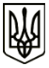 УкраїнаМЕНСЬКА МІСЬКА РАДА Чернігівська областьРОЗПОРЯДЖЕННЯВід 18 січня 2021 року			№ 31Про створення комісії для проведення конкурсу на заміщення вакантної посадиДля проведення конкурсів на заміщення вакантної посади в штаті апарату Менської міської ради – начальника відділу житлово-комунального господарства, енергоефективності та комунального майна Менської міської ради, створити комісію у наступному складі: Голова комісії: Небера Олег Леонідович – перший заступник міського голови Менської міської ради.Секретар комісії: Осєдач Раїса Миколаївна – завідувач сектору кадрової роботи Менської міської ради.Члени комісії: Гнип Володимир Іванович – заступник міського голови з питань діяльності виконавчого комітету Менської міської ради.Кроха Наталія Олексіївна – головний спеціаліст юридичного відділу Менської міської ради;Лихотинська Лілія Анатоліївна – начальник відділу архітектури, містобудування та житлово-комунального господарства Менської міської ради.Міський голова		Г. А. Примаков